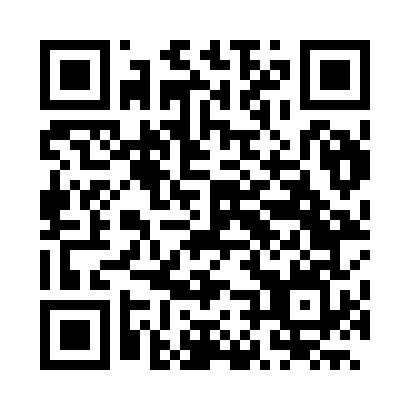 Prayer times for Labrea, BrazilWed 1 May 2024 - Fri 31 May 2024High Latitude Method: NonePrayer Calculation Method: Muslim World LeagueAsar Calculation Method: ShafiPrayer times provided by https://www.salahtimes.comDateDayFajrSunriseDhuhrAsrMaghribIsha1Wed5:096:2112:163:386:127:192Thu5:096:2112:163:386:117:193Fri5:096:2112:163:386:117:194Sat5:096:2112:163:376:117:185Sun5:096:2112:163:376:117:186Mon5:096:2112:163:376:107:187Tue5:096:2112:163:376:107:188Wed5:096:2112:163:376:107:189Thu5:096:2112:163:376:107:1810Fri5:096:2112:163:376:107:1811Sat5:096:2112:163:376:097:1812Sun5:096:2212:153:376:097:1813Mon5:096:2212:153:376:097:1814Tue5:096:2212:153:376:097:1815Wed5:096:2212:163:376:097:1816Thu5:096:2212:163:376:097:1817Fri5:096:2212:163:376:097:1818Sat5:096:2212:163:376:097:1819Sun5:096:2312:163:376:097:1820Mon5:096:2312:163:376:097:1821Tue5:106:2312:163:376:097:1822Wed5:106:2312:163:376:097:1823Thu5:106:2312:163:386:087:1824Fri5:106:2412:163:386:087:1825Sat5:106:2412:163:386:097:1826Sun5:106:2412:163:386:097:1827Mon5:106:2412:163:386:097:1828Tue5:106:2412:173:386:097:1829Wed5:106:2512:173:386:097:1930Thu5:116:2512:173:386:097:1931Fri5:116:2512:173:386:097:19